國立羅東高工103年度第1學期「紫錐花海報設計比賽」紀實國立羅東高工103年度第1學期「紫錐花海報設計比賽」紀實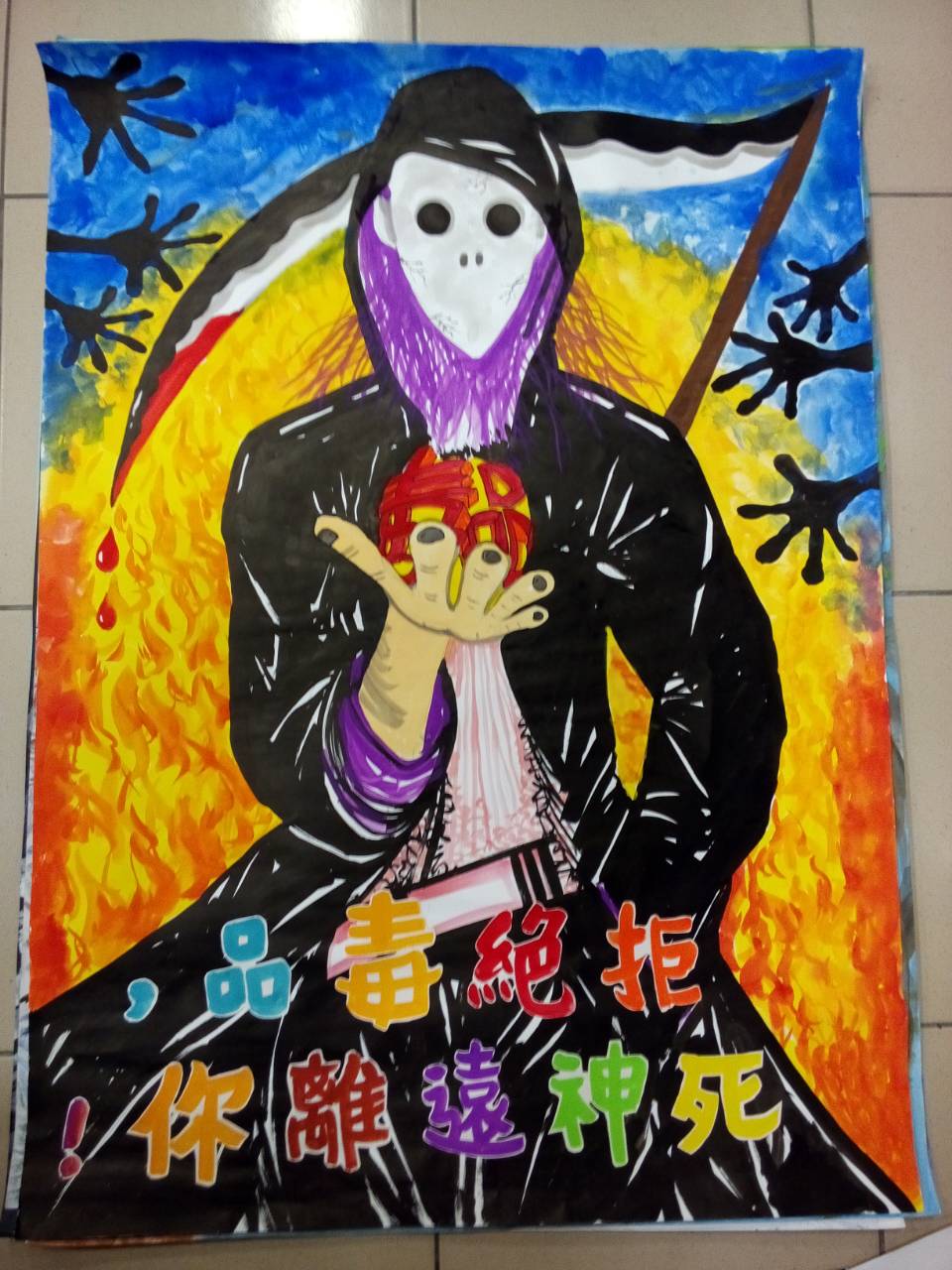 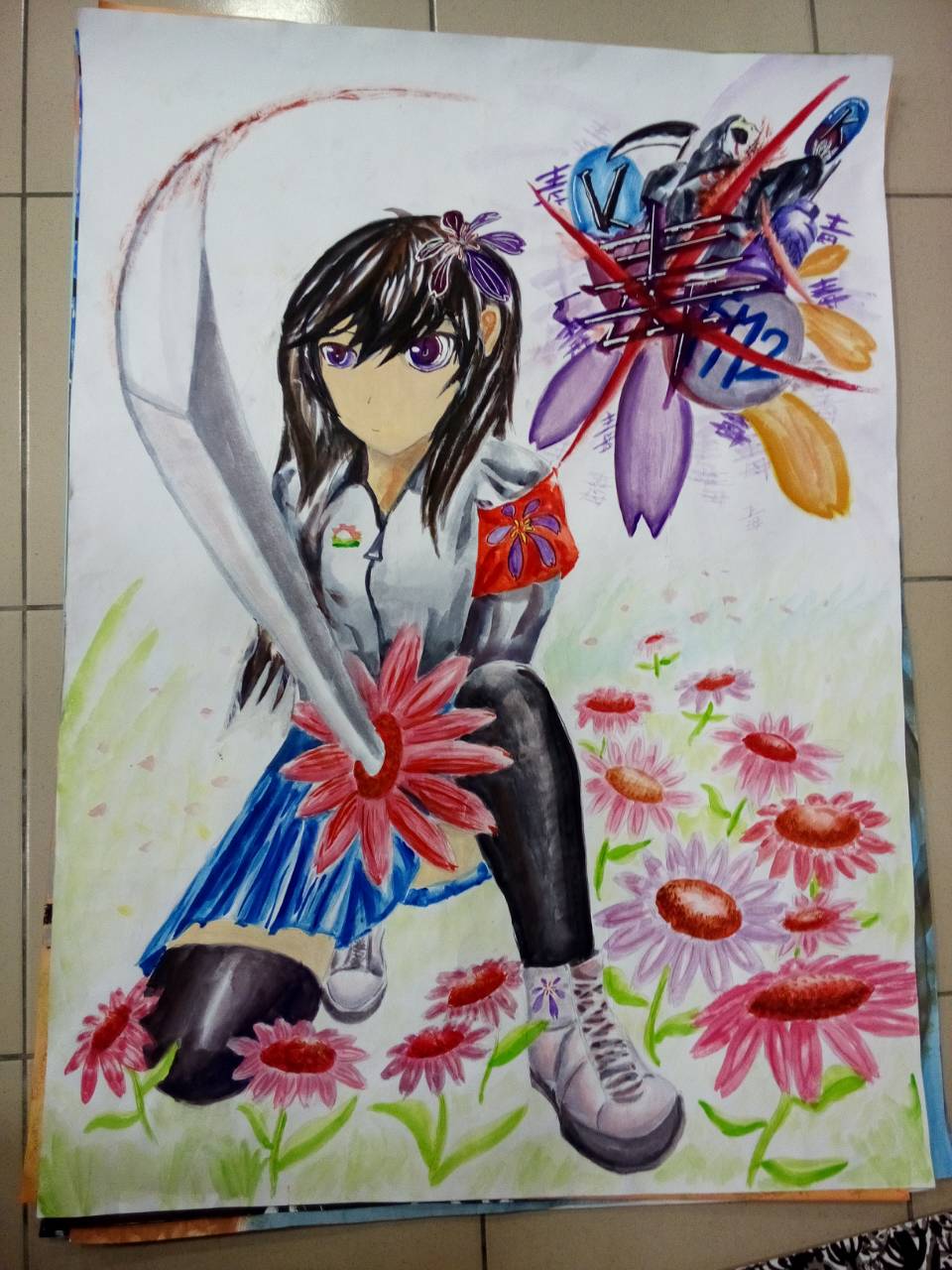 機工三甲（第一名）汽車二乙（第二名）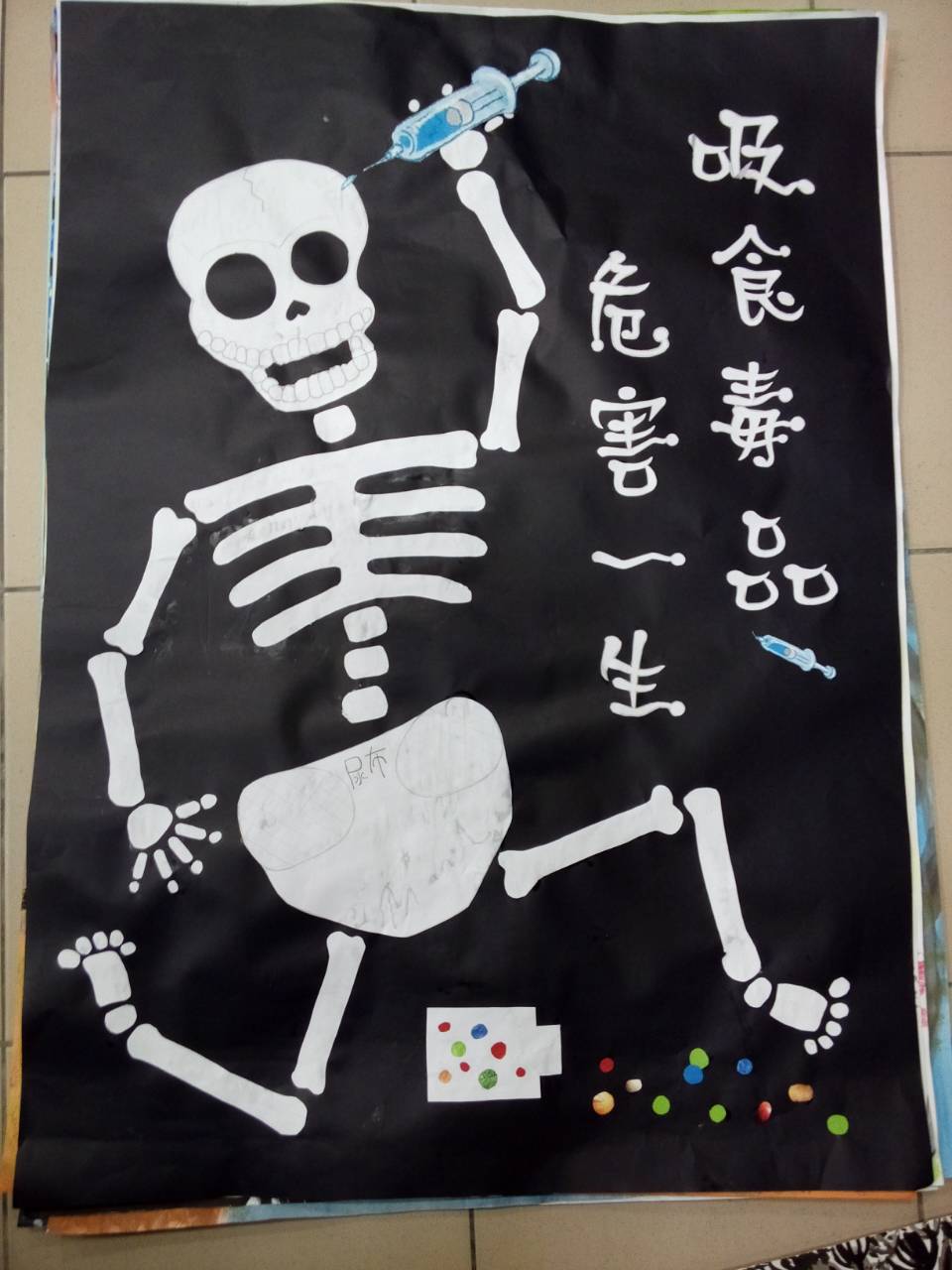 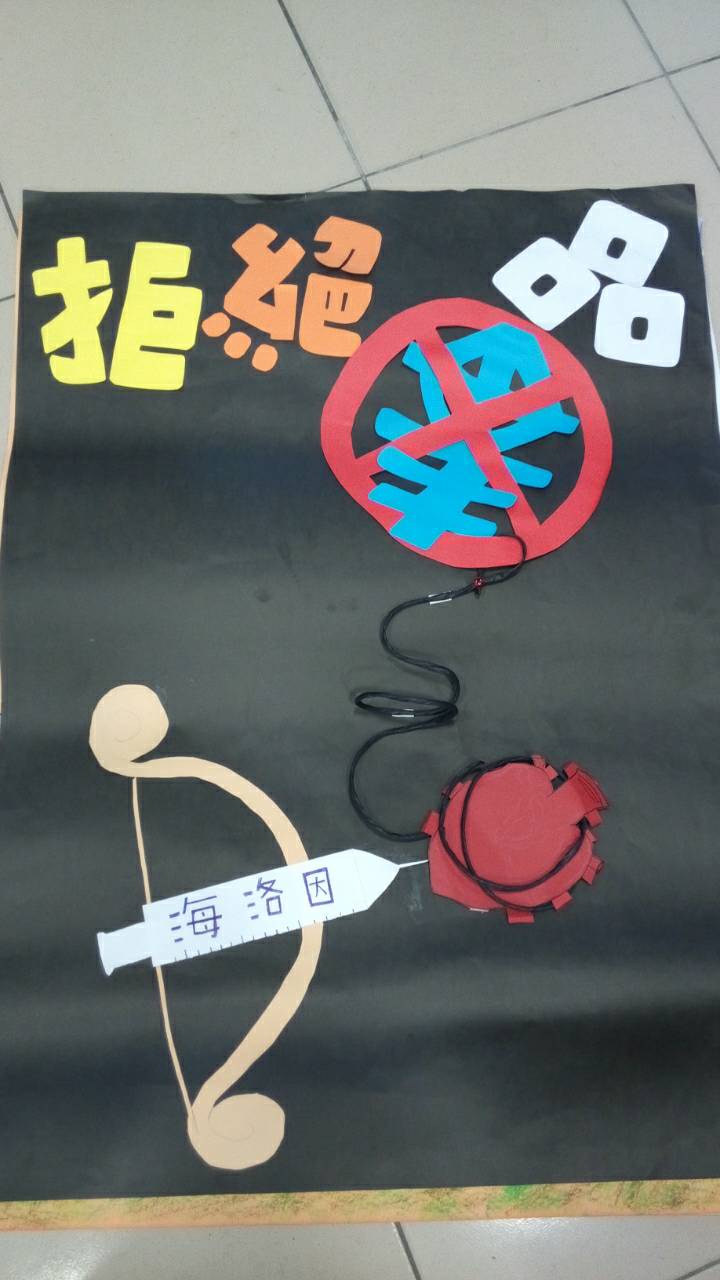 電子一乙（第三名）汽車二甲（佳作）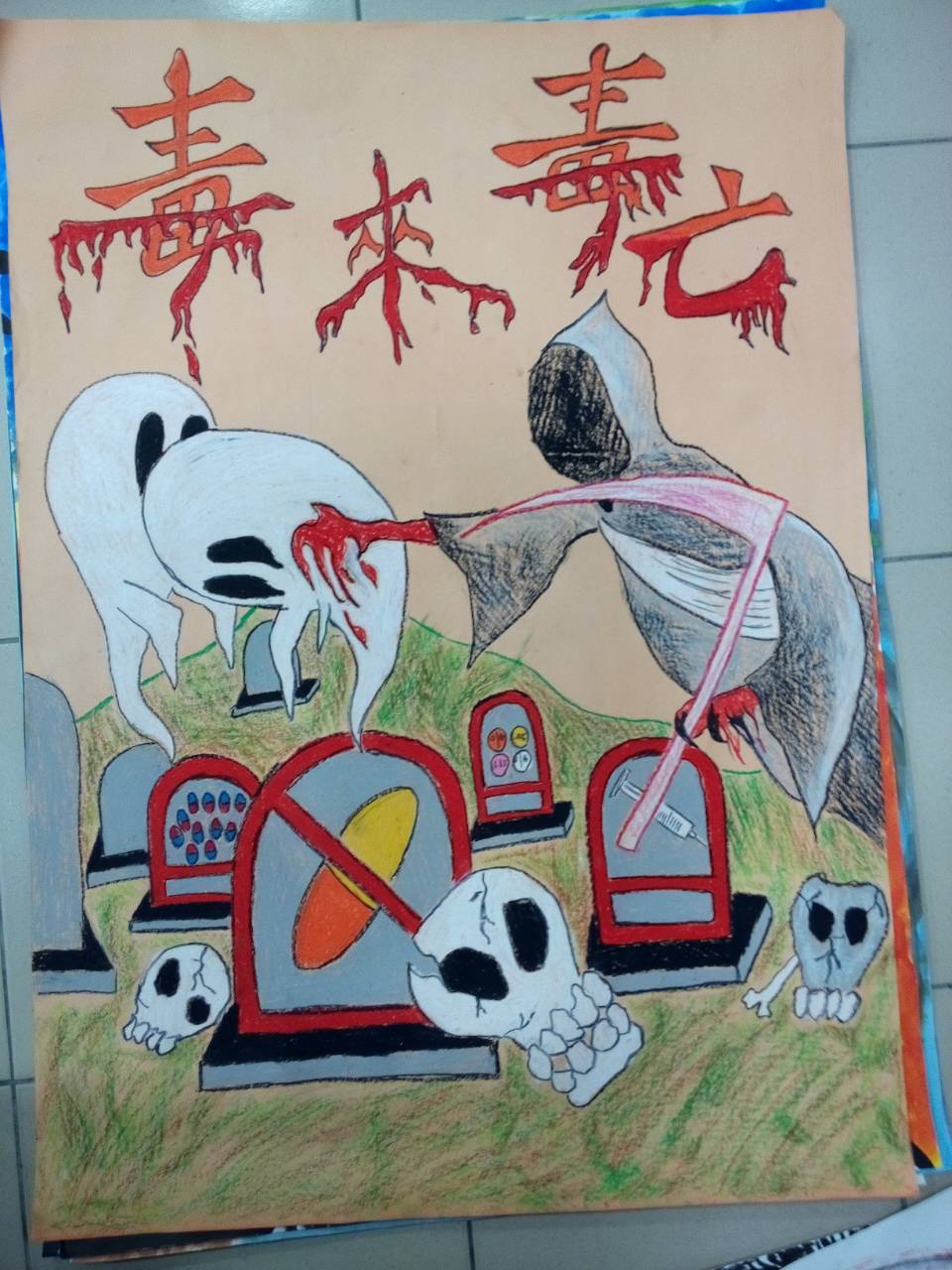 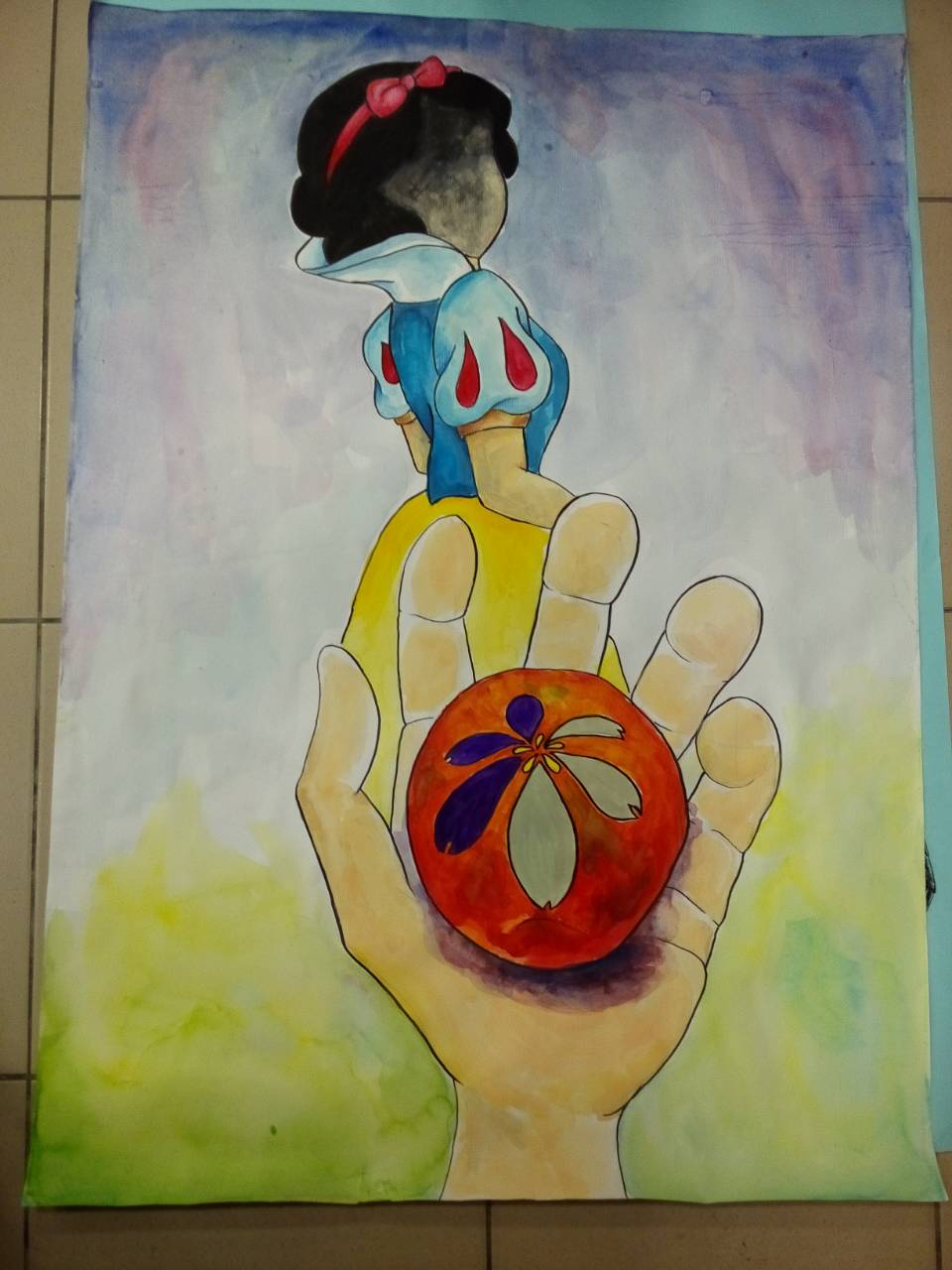 資訊二甲（佳作）建築一甲（佳作）國立羅東高工103年度第1學期「紫錐花海報設計比賽」紀實國立羅東高工103年度第1學期「紫錐花海報設計比賽」紀實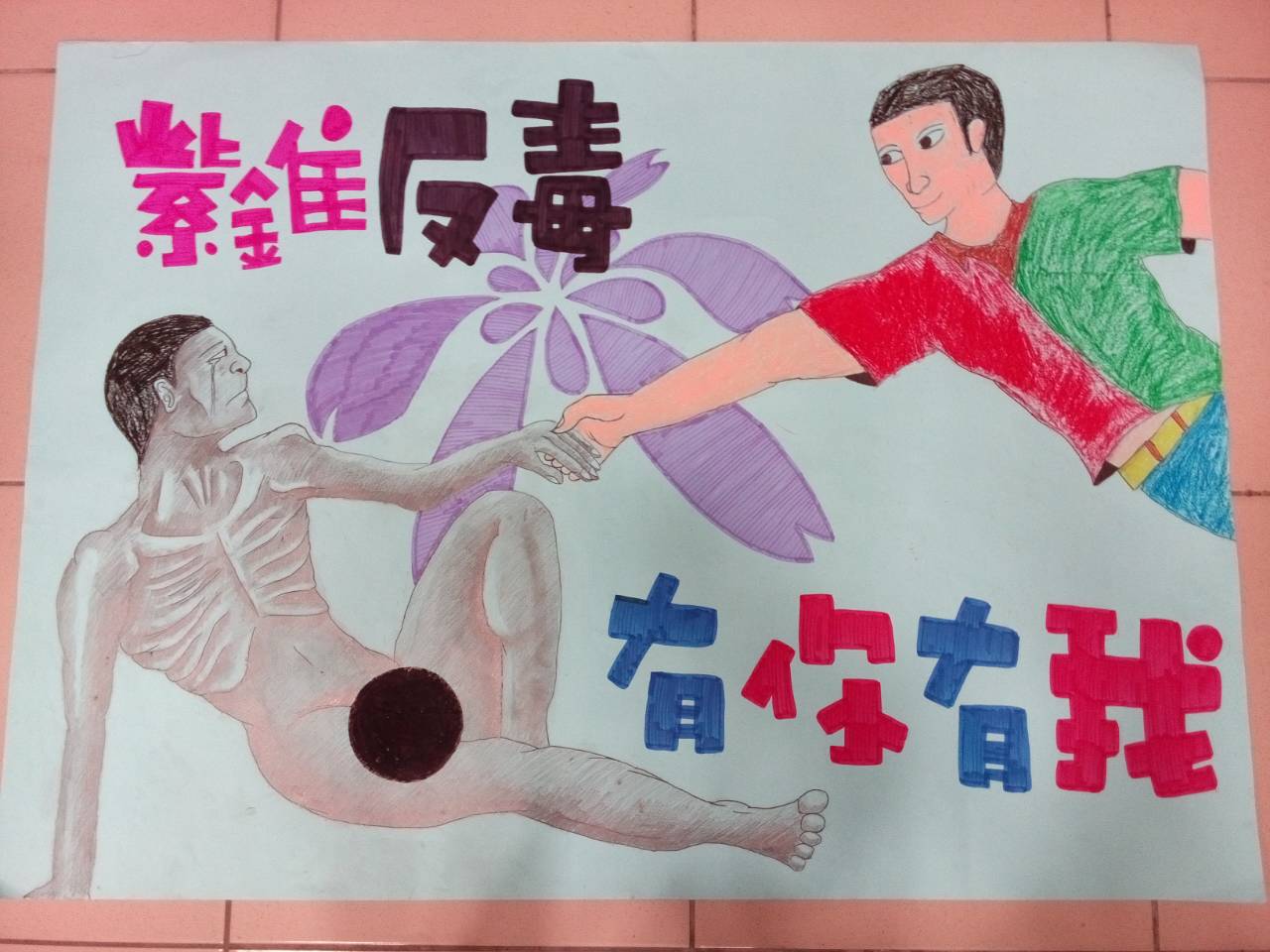 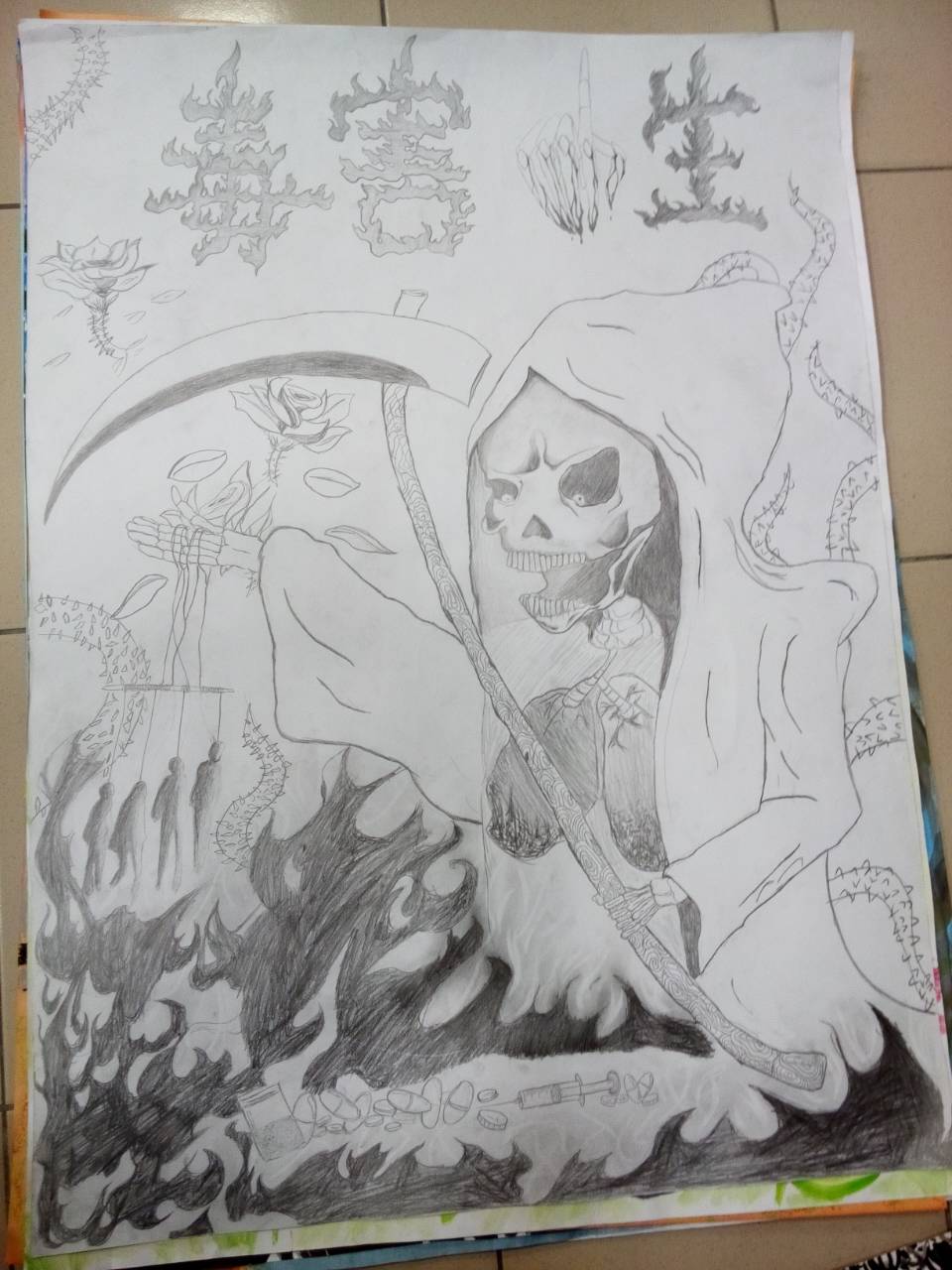 製圖三甲（佳作）機械一甲（佳作）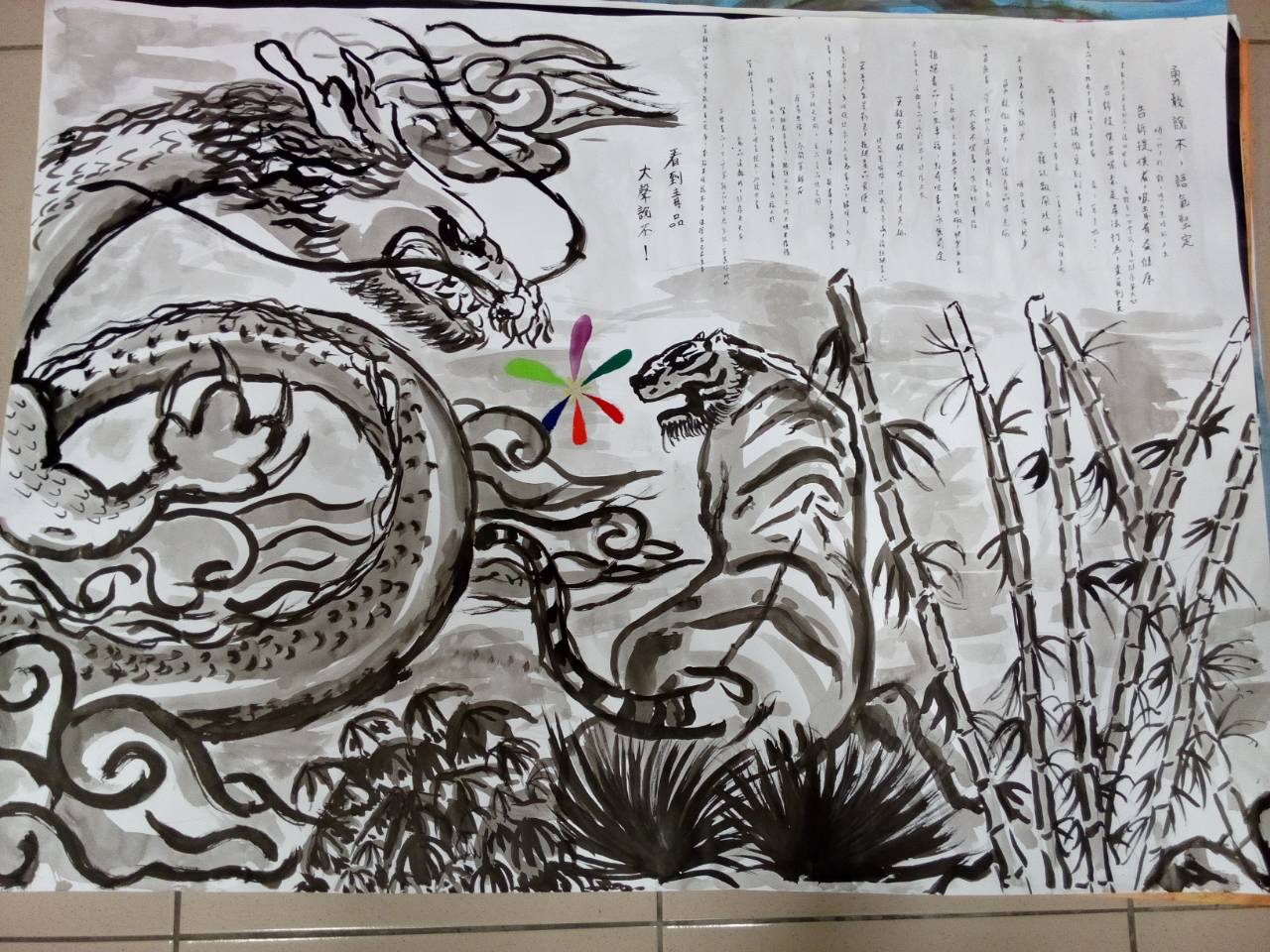 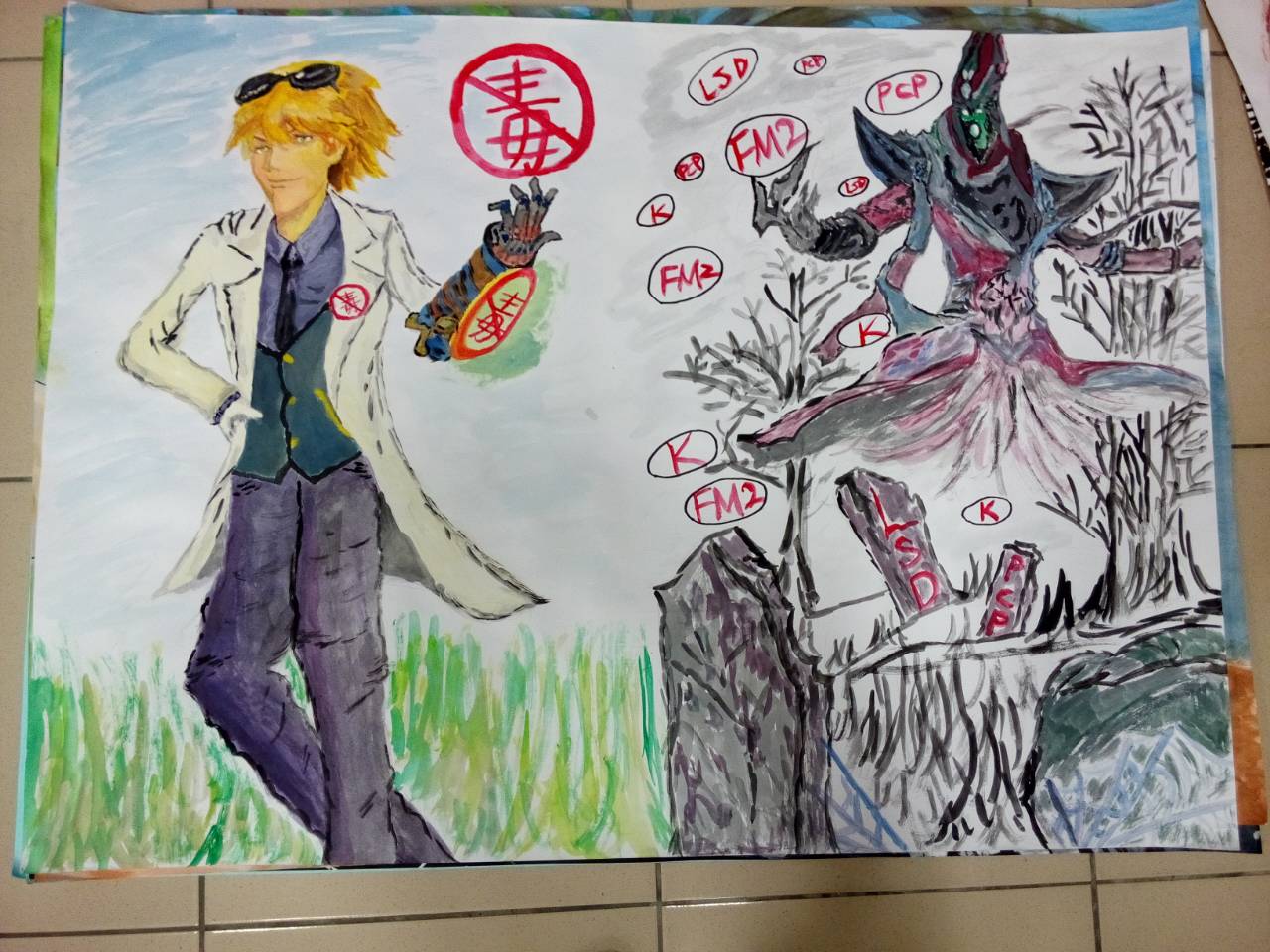 機械三乙（佳作）電子三甲（佳作）